Школьная формаВ ГБОУ СОШ №269 школьной формой является костюм- двойка -  пиджак  или жилет и брюки или юбка (для девочек) черного цвета. Обращаем Ваше внимание на следующее:Законом Санкт-Петербурга от 17.07.2013 № 461-83 «Об образовании в Санкт-Петербурге» установлены единые требования к одежде обучающихся на уровне субъекта. Таким образом, единые требования к школьной формеустановлены во всех образовательных учреждениях Санкт-Петербурга (Распоряжение КО №2003-р от 24.04.2015г.)2. Закон также устанавливает, что общий вид одежды обучающихся, ее цвет, фасон определяются государственной образовательной организацией (в данном случае под школьной формой понимается определенный школой вид одежды обучающихся).В ГБОУ СОШ №269 общий вид одежды обучающихся определяется ПОЛОЖЕНИЕМ О ШКОЛЬНОЙ ФОРМЕ.Для обучающихся обязательно ношение школьной формы и сменной обуви.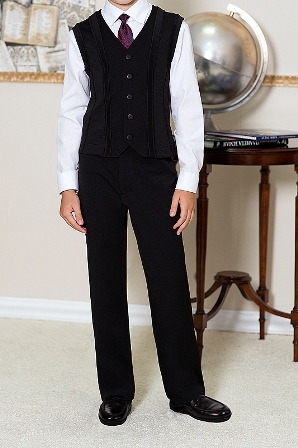 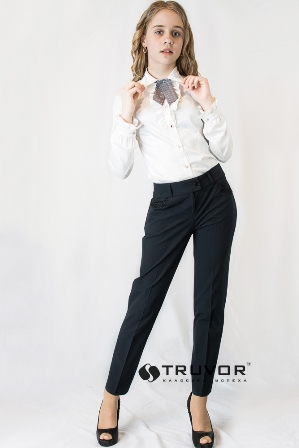 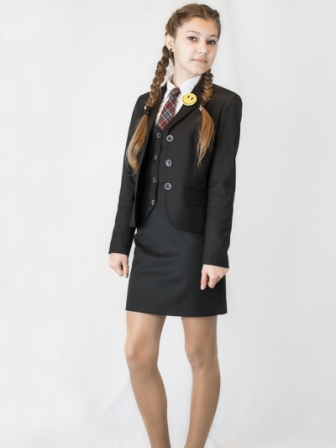 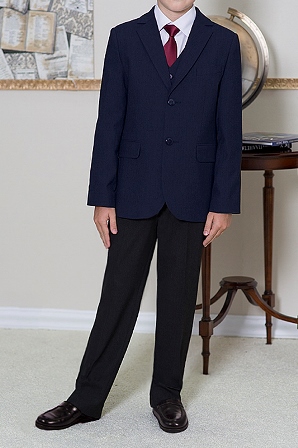 